Teilnehmende:Vorstand:Vanessa Roperti Nadine Wille Corina Risch Andrea Ney-OspeltMichael WildiÖzkan Gülbahar Susanne Dünser-KunzGäste:Filipe Fernandez (StV. Schulleiter für Punkt 1)Entschuldigt:Heike KonradVanessa begrüsst die Anwesenden zur 4.Vorstandssitzung des Elternrats 2019/2020Informationen aus der Schule und Austausch mit Schulleiter-Stellvertreter Filipe FernandezLeitbild sollte bis vor der nächsten öffentlichen Elternratssitzung herauskommen. Vanessa fragt was mit Kindern passiert, welche eine Woche krankheitshalber zu Hause sind. Wie läuft es mit den Hausaufgaben oder Prüfungen?Filipe: Dies machen die Lehrer unterschiedlich. Bitte immer mit dem zuständigen Lehrer klären.Özkan möchte wissen wie es weiter geht bezüglich der Klasseneinteilung der 2. Klasse im Schulhaus Ebenholz. Die Eltern sind sehr verunsichert und wünschen sich weiterhin 2 kleine Klassen für ihre Kinder. Filipe: Das Schulamt gibt die Richtzahl von 25 Kinder für eine Klassentrennung vor. Da kann die Schulleitung leider nichts ändern. Er begrüsst jedoch eine Verschriftlichung des Anliegens durch die Elternschaft mit Weiterleitung an das Schulamt. Vielleicht kann so etwas für die Zukunft geändert werden.Özkan fragt wann der Spielplatz im Schulhaus Ebenholz fertig sein wird?Filipe: Geplant ist die Fertigstellung bis nach den Osterferien.Vanessa: In den Sarganser Schulen wurden die Hausaufgaben abgeschafft. Ist dies für Vaduz auch schon zur Sprache gekommen?Filipe: Es wurde schon darüber diskutiert. Ist aber sehr schwierig. Es gibt eine Vorgabe des Schulamtes. Jeder Lehrer kann dies aber auch selber einteilen. Oft sind es aber die Eltern die Hausaufgaben wünschen. Susanne fragt ob es nicht möglich ist den Skitag in der Schule Ebenholz früher zu machen? Ende März ist eher spät. Filipe bringt es im Lehrerteam ein.Nadine bringt ein, dass nur die Kindergärten eine Herbstwanderung machen. Ist dies für die Primarschulen nicht auch möglich? Filipe: Im Moment laufen sehr viele Projekte. Somit ist die Kapazität für die Organisation sehr schwierig. Geplant ist  für die Zukunft, dass die Kinder während der Primarschulzeit etappenweise in den Klassen den Liechtensteinweg ablaufen. Genehmigung des ProtokollsDas Protokolle Nr.3 vom 19.11.2019 wird vom Vorstand einstimmig genehmigt.Aktuelles zum Thema „Lotsendienst“Vanessa und Corina haben die Auswertung der Schulwegs Sicherung vorgestellt. Diese steht weiterhin hinter dem Projekt. Auch haben sie das Thema dem Bürgermeister vorgestellt. Dieser war schon vom Bauamt vorinformiert worden. Er möchte auch zuerst die baulichen Massnahmen und Möglichkeiten ansehen. Alle Zebrastreifen werden von der BfU kontrolliert.Wir vom Elternrat haben uns sehr bemüht dieses Projekt voranzubringen. Nun ist es in den Händen der Gemeinde und dem Schultrat wie es weiter geht. Es wird ein Brief für die Eltern verfasst mit den Ergebnissen. Die Auswertung der Umfrage wird auf unsere Homepage gestellt.Aktuelles Thema „Drogen an den Schulen“Der Elternverband gibt den Input die 5. Klasse schon zu diesem Thema zu sensibilisieren. Wir finden, die Eltern sollten vor allem geschult werden. Es wär möglich an der Elternratssitzung im Mai dies zum Thema zu machen (vielleicht durch die Landespolizei).GeneralversammlungThemen für die GV:LotsendienstJahresrückblickVorstandswahlenDSGVO StatutenänderungVanessa schlägt vor mit den neuen Delegierten nach den Sommerferien eine „Kick-off Veranstaltung“ zu organisieren. Für gemeinsames Kennenlernen und für den Austausch mit dem Vorstand.Organisation SchulschlussfeierDies wird in einer separaten Sitzung besprochen. Vanessa macht einen Doddle.Termine25.März 2020				Velocheck Ebenholz1. April 2020				Velocheck Äule6. April 2020				6. Elternrat Sitzung 19.00 Uhr18. Mai 2020				GV Elternrat 19:00 Uhr8. Juni 2020				Vorstandssitzung PS Äule 19:30 Uhr26. Juni 2020				SchulschlussfeierSept. 2020				FlohmarktVariaVelocheck: Heike hat für das Schulhaus Ebenholz Stefan Wenaweser aus Schaan organisiert. Susanne organisiert für das Schulhaus Äule Revelo aus Triesen. Vanessa schaut wegen dem Infozettel für die Eltern.Andrea hat das Datenschutzerklärungsblatt für die Eltern angepasst. Dieses wird ab dem nächsten Schuljahr verwendet. Es müssen immer nur die Eltern der 1. Klassen der Kindergärten unterschreiben oder wenn jemand neu zugezogen ist. Özkan wird ein Mail an die betroffen Eltern der 2. Klassen der Ebenholz Schule schicken. Er möchte eruieren wieviel der Eltern dafür sind, dass die beiden Klassen getrennt bleiben. Michael wird das Thema Richtzahlen in die DV des Elternverbandes einbringen. Wie stehen die anderen Gemeinden dazu? Können wir gemeinsam beim Schulamt etwas bewirken?Susanne fragt beim Orthopäden Negele in Triesen nach, ob er bei uns in den Schulen die Kinder abklären kann bezüglich der Fussstellung.Vanessa hat für die Schulfasnacht alles mit den Lehrern organisiert. Özkan, Vanessa und Nadine werden den Kinder den Punsch beim Schulhaus Ebenholz ausschenken. Vanessa schliesst die Sitzung um 21:45 Uhr und bedankt sich für die Zusammenarbeit.Für das ProtokollNadine WilleVorstandssitzungElternratGemeindeschulen VaduzProtokoll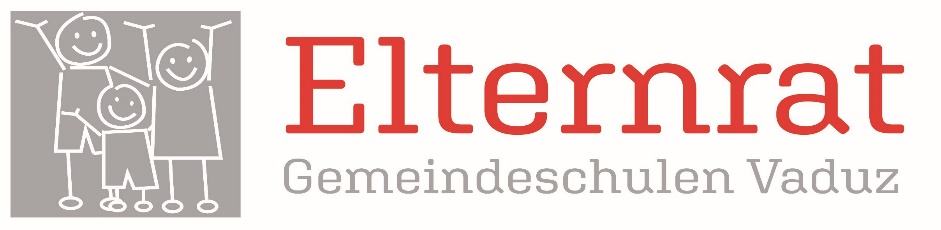 Sitzung amMontag 17.02.2020PS Äule Zeit: 20:00 - 21:45 UhrProtokoll Nr. 4Nadine Wille